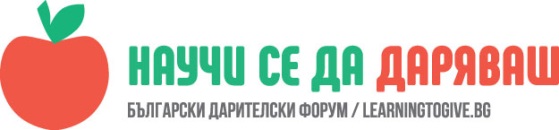 УРОК: Kариери в организации със стопанска и нестопанска целЕли Георгиева, 105 СУ“Атанас Далчев“, гр.СофияЧасът е проведен на 27.10.2017г.„Силата на един човек е да помага на хората,                                                                                      които имат нужда в този момент!“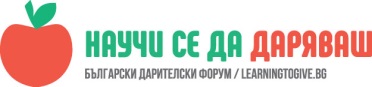 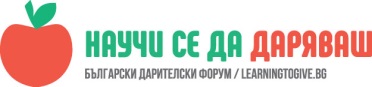 Целта на урока е: да се формират у учениците знания за организациите със стопанска и нестопанска цел; да се запознаят с различни кариери, които съществуват в тези сектори; да осъзнаят, че даряването и дарителството са отговорност на общността;ОписаниеТемата дойде като своеобразно продължение на темата за професиите, което беше прекрасно, защото на децата им беше лесно да надграждат.Гост в класа ни беше Слава Кръстева, която е един от добрите примери за това как човек може да се съчетава професионално в организации и със стопанска и с нестопанска насоченост.Другият плюс/полза за възприемането на темата е фактът, че с този клас за втори път говорим по нея. През изминалата година по темата ни гостуваше Хермина Емирян, която постави добрата основа върху която ние сега продължихме.Урокът премина под формата на въпроси и отговори, които Слава задаваше, маркираше ключови думи на дъската и насочваше децата. Изключително професионално беше изведена стойностната информация, като ясно бяха разграничени професиите в различните организации.Въпросите бяха от типа:Как си избрахте професия?Какво ви хареса в нея?В какво съм добър?Какво правя с любов?Кое ще ми е приятно да правя?Отговорите бяха много и разнообразни, но обобщено звучаха, че след като се опитва да се извърши дадено действие, след като се получи, се изпитва удовлетворение; пробването като момент в случването, чувството – приятно, интересно.Моето лично впечатление е, че децата са много отворени към извършването на добрини. Примерът, който с тези теми им се дава е безценен. Приобщаването на родителите към обяснението им би бил изключително полезен, защото така се провокира доброволчеството и у тях. Вярвам, че всеки човек е добър и е склонен да извършва добрини, просто трябва да повярва, да е сигурен, да поиска...Интересно се получи, когато на децата се раздадоха бели листа на които се разчерта проста таблица с три графи.В първата графа трябваше да се отговори на въпроса: Какво обичам да правя? Във втората графа трябваше да се напише професията, която те биха искали да упражняват. А в третата графа се изискваше отговор на въпроса: Какво бих могъл да правя за другите?/хора, деца, животни/Магията се получи тогава когато се видя, че професията, която си бяха избрали децата им даваше възможност и да печелят от нея, но и да вършат добрини чрез нея. Чудесен нагледен пример, поднесен от нашата Слава.И понеже времето мина неусетно ни остана да си довършим таблиците, обобщихме получената информация и ще я ползваме при темата за доброволчеството, където се надявам да засилим ефекта на удовлетвореност след извършване на добро.